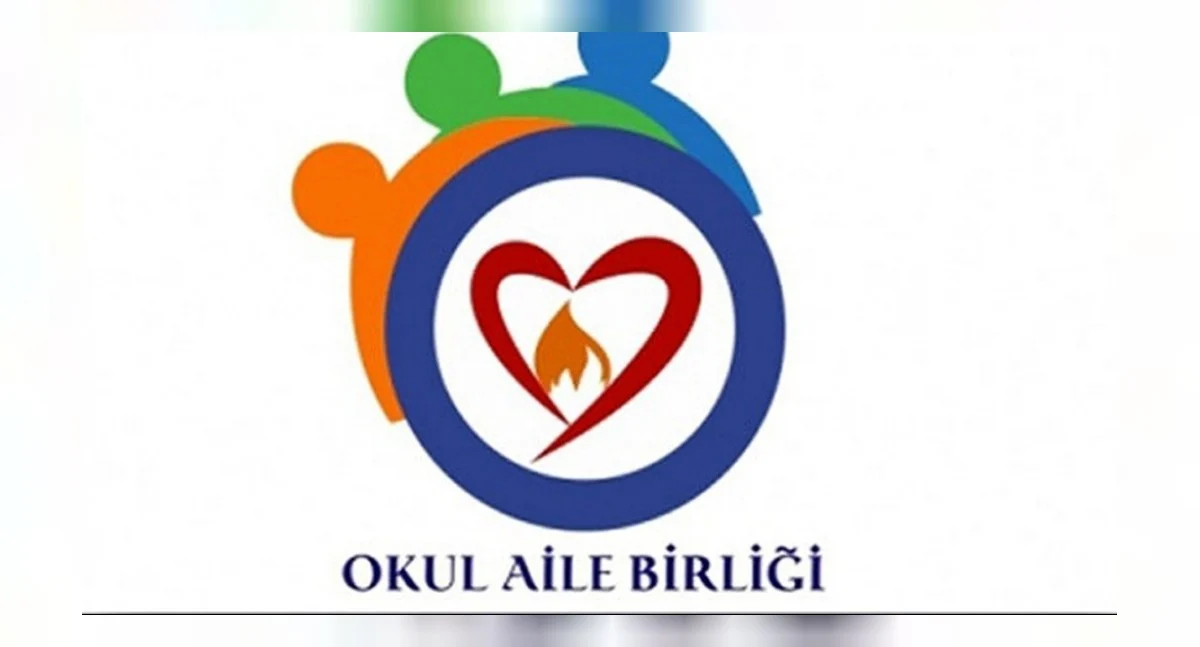 1.BAŞKAN (ALEV GÜNEŞ)-MUTLU KALPLER SINIFI2.BAŞKAN YARDIMCISI (ELMAS KAYA)-MİNİK DAHİLER SINIFI3.MUHASİP ÜYE (DİSEM TERZİOĞLU)-SEVGİ PITIRCIKLARI4.SEKRETER  (GÖRKEM GENCER)-BİLGİNLER SINIFI5.ASİL ÜYE  (YONCA MEMİŞ)-MİNİK KALPLER SINIFI6.ASİL ÜYE  (NURGÜL AKGÜL)-GÜLEN YÜZLER SINIFI7.ASİL ÜYE (MERVE CİVEK)-MACERA SINIFI